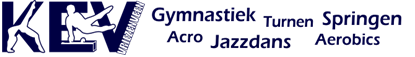 								Vriezenveen, december 2015 Mededeling voor alle leden (en ouders van leden)Met ingang van januari 2016 gaat er het een en ander veranderen in de wijze waarop de contributie voor iedereen wordt vastgesteld en de frequentie van het incasseren van de contributie.De reden voor de wijziging is te komen tot een eerlijker verdeling van de hoogte van de contributie, het principe hierachter is dat diegene die veel uren trainen daar ook voor dienen te betalen en de 2e reden is om tarieven transparant en gelijk te maken voor iedereen.Wij willen hierbij tevens duidelijk aangeven dat de wijziging NIET is bedoelt om een extra contributieverhoging door te voeren. Wel wordt de reeds eerder vastgestelde indexatie toegepast.Tevens hebben wij besloten om per januari 2016 over te gaan naar een maandelijkse incasso van de contributie om hiermee bij te dragen aan een betere spreiding van ieders uitgaven. De verplichte bondscontributie voor de KNGU voor de leden vanaf 9 jaar wordt eveneens in 12 termijnen geïncasseerd. Uiteraard worden de nieuwe tarieven geplaatst op onze website www.kevvriezenveen.nl We geven nog even een korte opsomming om, in grote lijnen, duidelijk te maken waaraan onze vereniging de contributie besteedt:Huur locatie sporthallenAanschaf en onderhoud van het materiaalOnkostenvergoeding voor de gediplomeerde leidinggevendenOrganisatie van wedstrijden, waaronder de onderlinge wedstrijden voor turnen en acroDe 2 jaarlijkse uitvoeringHet betalen van de bondscontributie voor onze jeugdleden tot en met 9 jaarWedstrijdkostenHierbij laten wij u weten vaker gebruik te gaan maken van de mogelijkheid u via de mail te informeren.Ook gaan wij de mogelijkheden om u middels onze website www.kevvriezenveen.nl op de hoogte te houden van nieuws beter en frequenter inzetten. Wij verzoeken u dan ook de site regelmatig in de gaten te houden.Met vriendelijke groet,KEV Hoofdbestuur